September 2020Low life cycle costs assured with Kaeser’s Pillaerator turbo blowersKaeser Compressors recently launched its Pillaerator turbo blowers, which are the ideal choice for high air demand aeration processes such as in biological water treatment applications. Using cutting edge technology, they provide energy-efficient and reliable operation to assure low life cycle costs.With flow rates from 50 to 275 m³/min and differential pressures up to 1.3 bar, Kaeser turbo blowers can be used wherever low pressure process air is required. Turbo blowers provide the perfect solution for delivery of large volumes of air necessary for aeration in industrial and municipal wastewater treatment settings. They are equally well-suited to other industrial applications, such as flotation, fermentation, fluidisation and the generation of blowing air for air knives.These blowers are not only exceptionally efficient, but are also intelligently designed: The turbo impeller is directly driven by a high-speed motor inside a shaft supported by magnetic bearings, which makes the system completely wear-free. This means no lubrication is required, saving both time and costs when it comes to maintenance. Smart magnetic bearings, which are protected against unexpected power failure, actively control the rotor position so as to maintain it within its orbit, even in the event of fluctuating operating parameters. The bearings operate independently of speed, thereby allowing a wide control range.Cooling of key components is performed independently of the outside ambient air. They are therefore protected against the ingress of any fine particles, which in turn assures long-term uninterrupted operation. In order to ensure that Kaeser Pillaerator turbo blowers always operate at optimum efficiency, versions are available for three different pressure ranges: L (600 mbar), M (800 mbar) and H (1000 mbar). Slightly higher pressures are required for special applications. For more information visit au.kaeser.com or phone 1800 640 611.-END- Free for publication, copy appreciatedEditors NotesFrom 0.18 to 515 kW, Kaeser Compressors manufactures a wide range of compressors and associated auxiliary equipment that meet the varying requirements of a diverse range of industries and applications.One of the world’s largest manufacturers of rotary screw compressors, Kaeser Compressors is represented globally in over 100 countries through a dedicated network of branches, subsidiary companies and authorised partners.Kaeser Compressors Australia provides comprehensive sales and service from its 30,000 ft2 purpose built factory in Dandenong, Victoria alongside an extensive network of sales and service centres and authorised partners that cover Australia and New Caledonia.For editorial and advertising enquiries contact: Beth Wood, Marketing ManagerPress office: +61 3 9791 5999 Fax: +61 3 9791 5733
E-mail: beth.wood@kaeser.comKAESER COMPRESSORS Australia Pty Ltd45 Zenith Road, Dandenong, VIC 3175, Australia
Phone: +61 3 9791 5999 Email: info.australia@kaeser.comau.kaeser.com
Kaeser photo(s) – free for publication, credits appreciated.File: H-Turbo-Sep20-ausApproved for publication, copy acknowledgement appreciated
Image(s):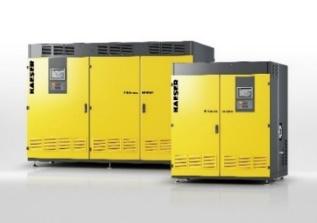 Caption: PillAerator turbo blowers from Kaeser provide exceptional efficiency and are completely wear-free. Kaeser photo(s) – free for publication.